MOYENNE SECTION : MATHS :NUMERATION : MON PETIT LIVRE DES NOMBRES (jusqu’à 10).Suite et fin du livre.Matériel : ciseaux, crayons, peinture, colle.Déroulement :
Imprimer les modèles de maison ou en redessiner sur une feuille et les découper.
Quand le livre est terminé, il suffit d’agrafer les pages. 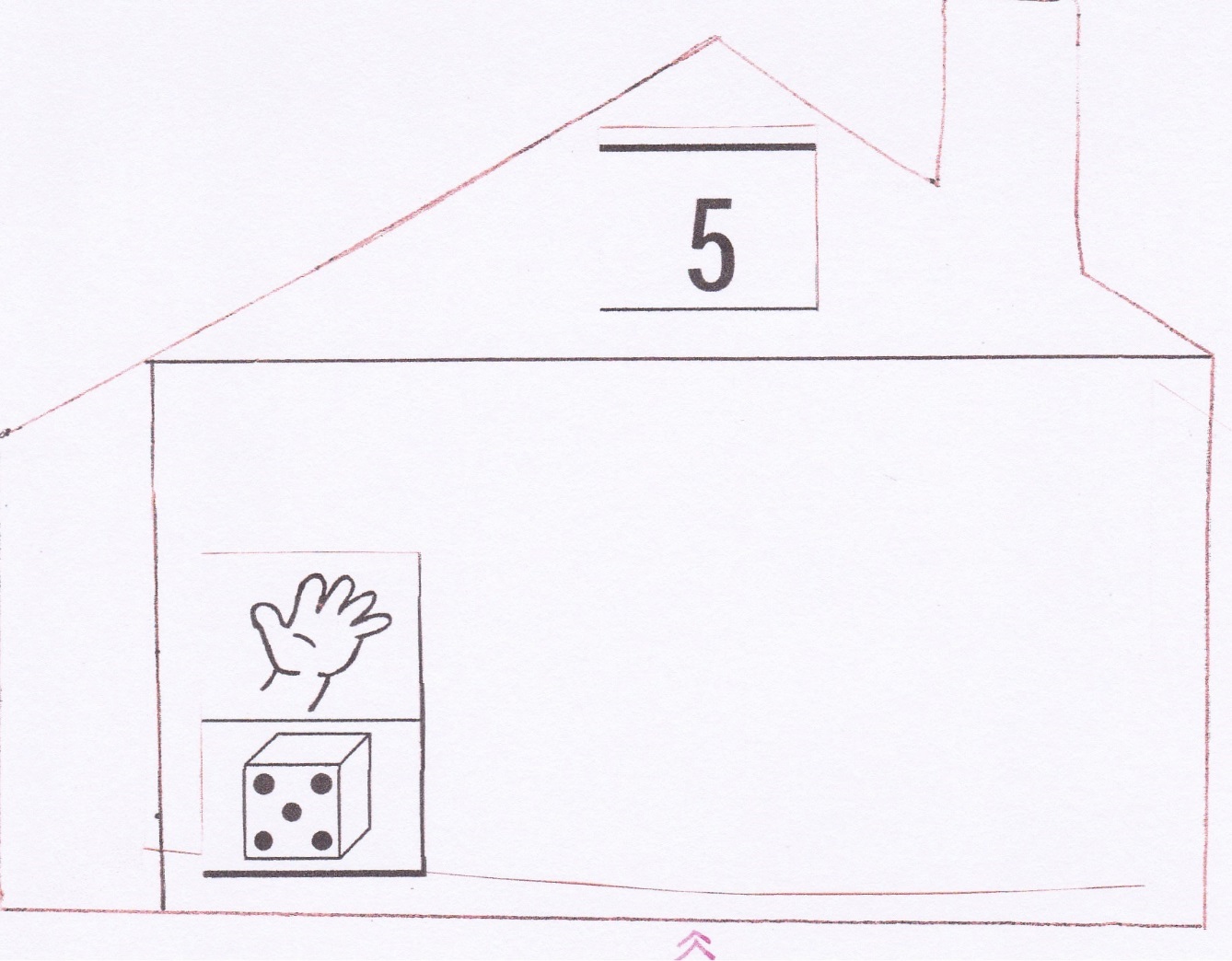 Chiffre 5 : Faire l’empreinte de 5 doigts en mettant de la peinture sur le bout des doigts d’une main et en les appuyant sur la feuille.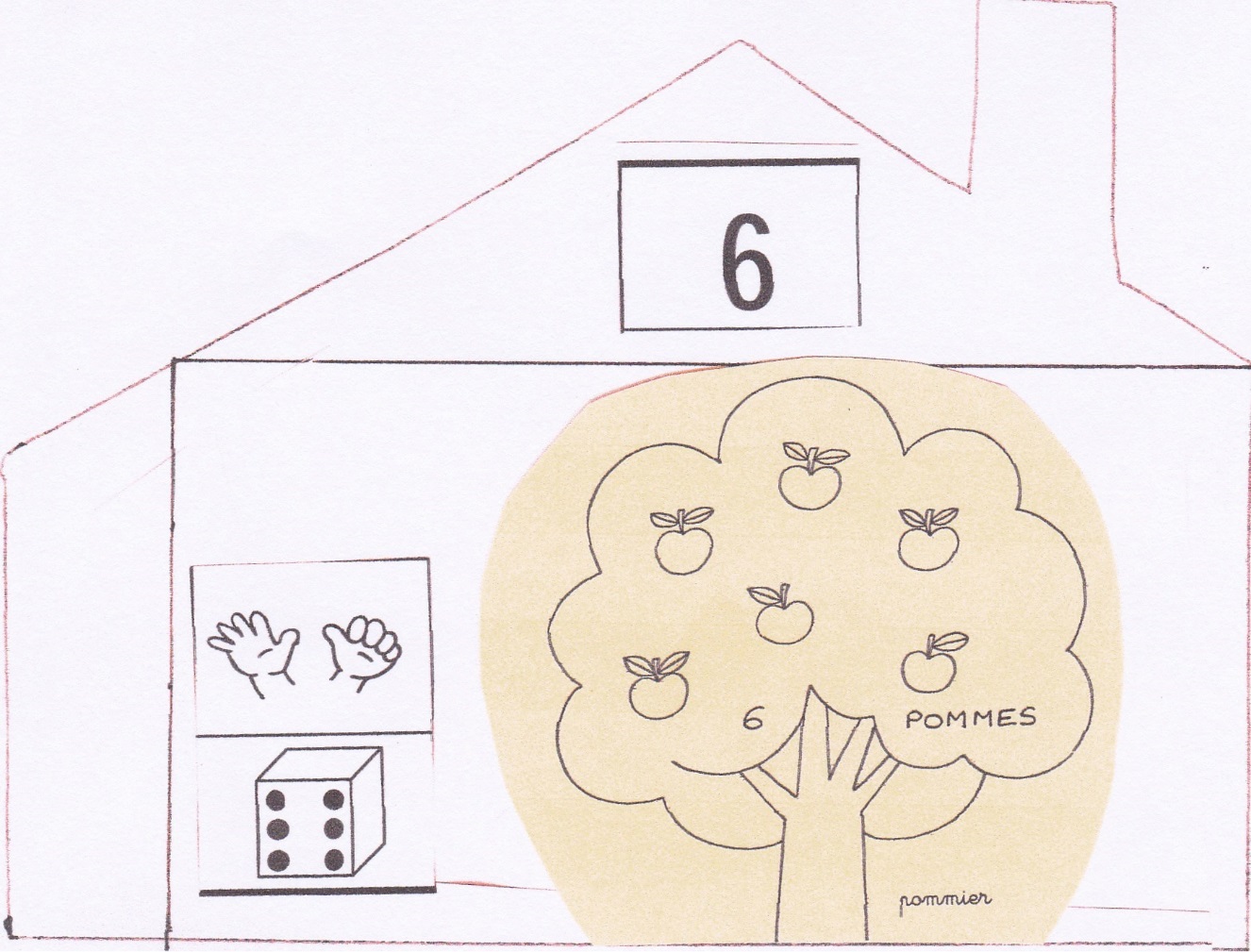 Chiffre 6 : Les 6 pommes du pommier.Chiffre 7 : Les 7 jours de la semaineChiffre 8 : Dessiner 8 spirales dans la maison.Chiffre 9 : Découper dans des catalogues 9 petits motifs.Chiffre 10 : Faire l’empreinte des 10 doigts.Colorier et décorer chaque page, puis demander à un adulte de relier le petit livre !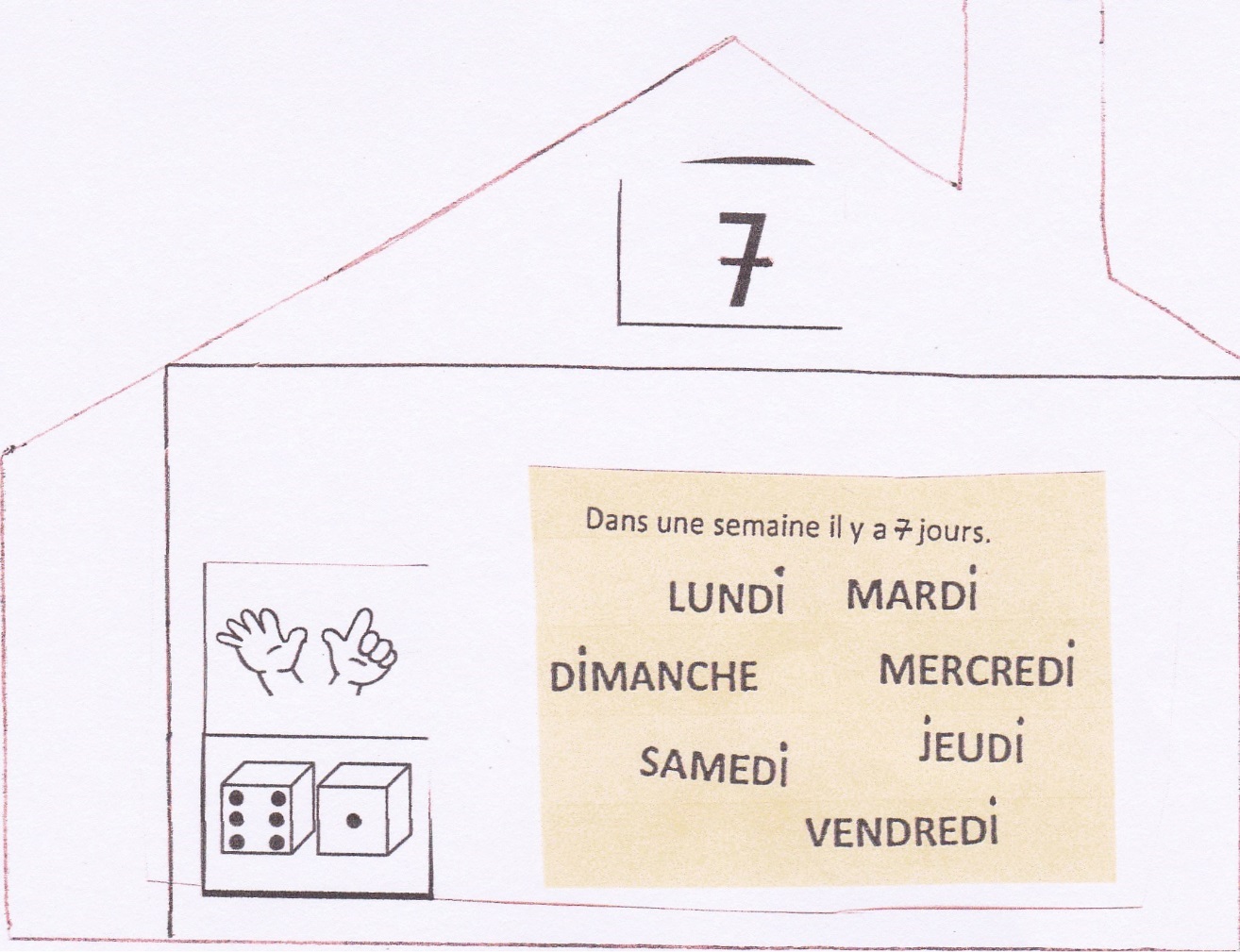 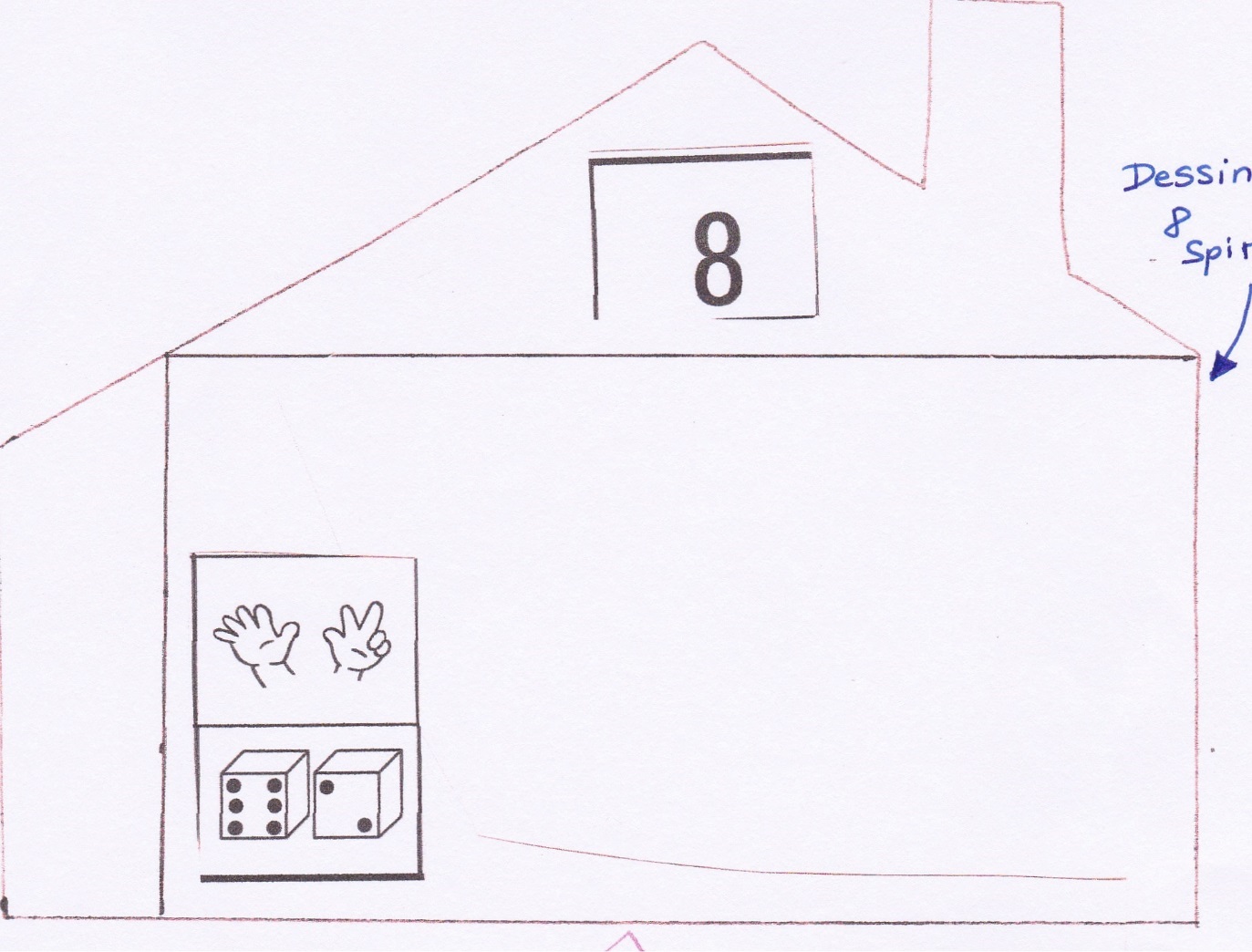 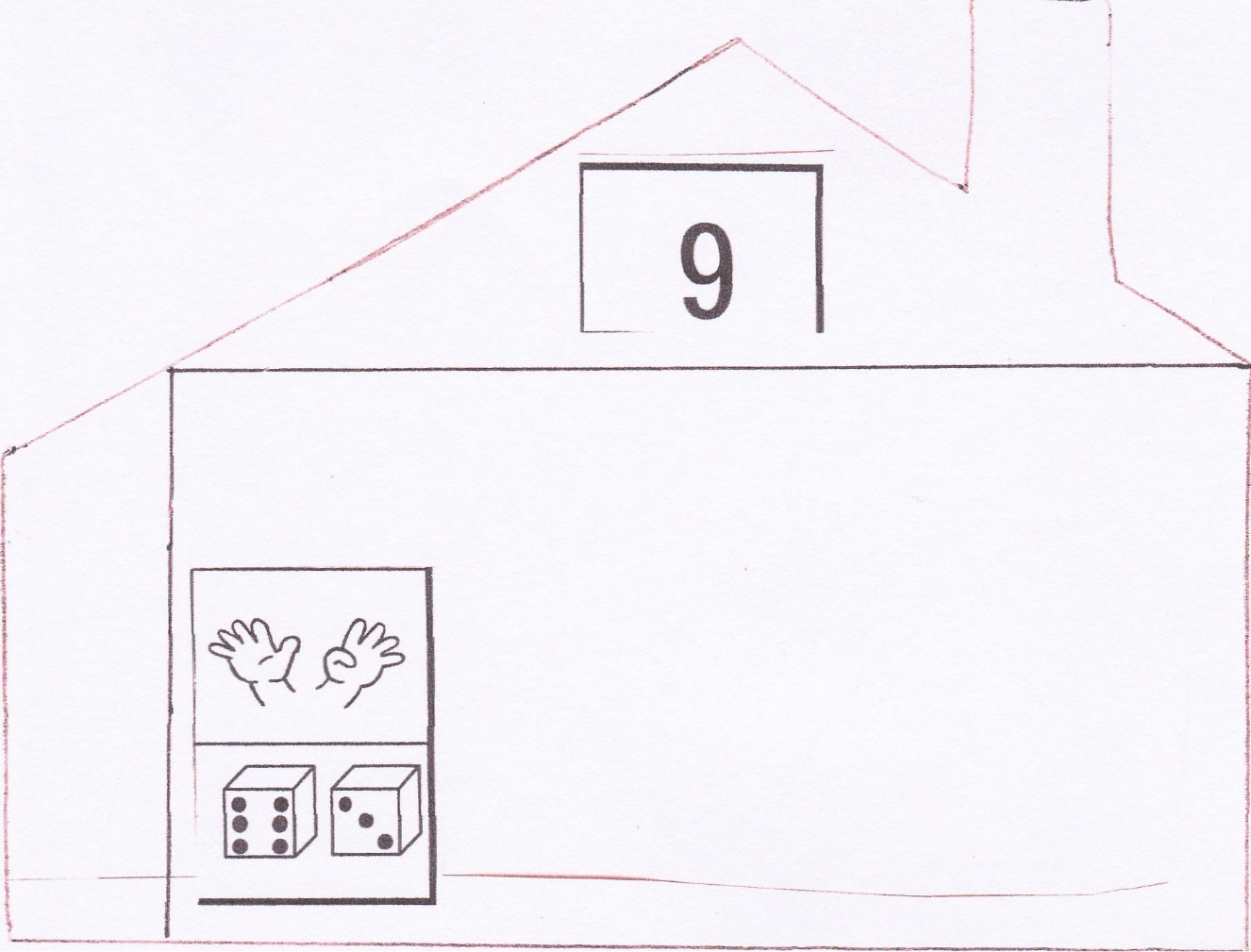 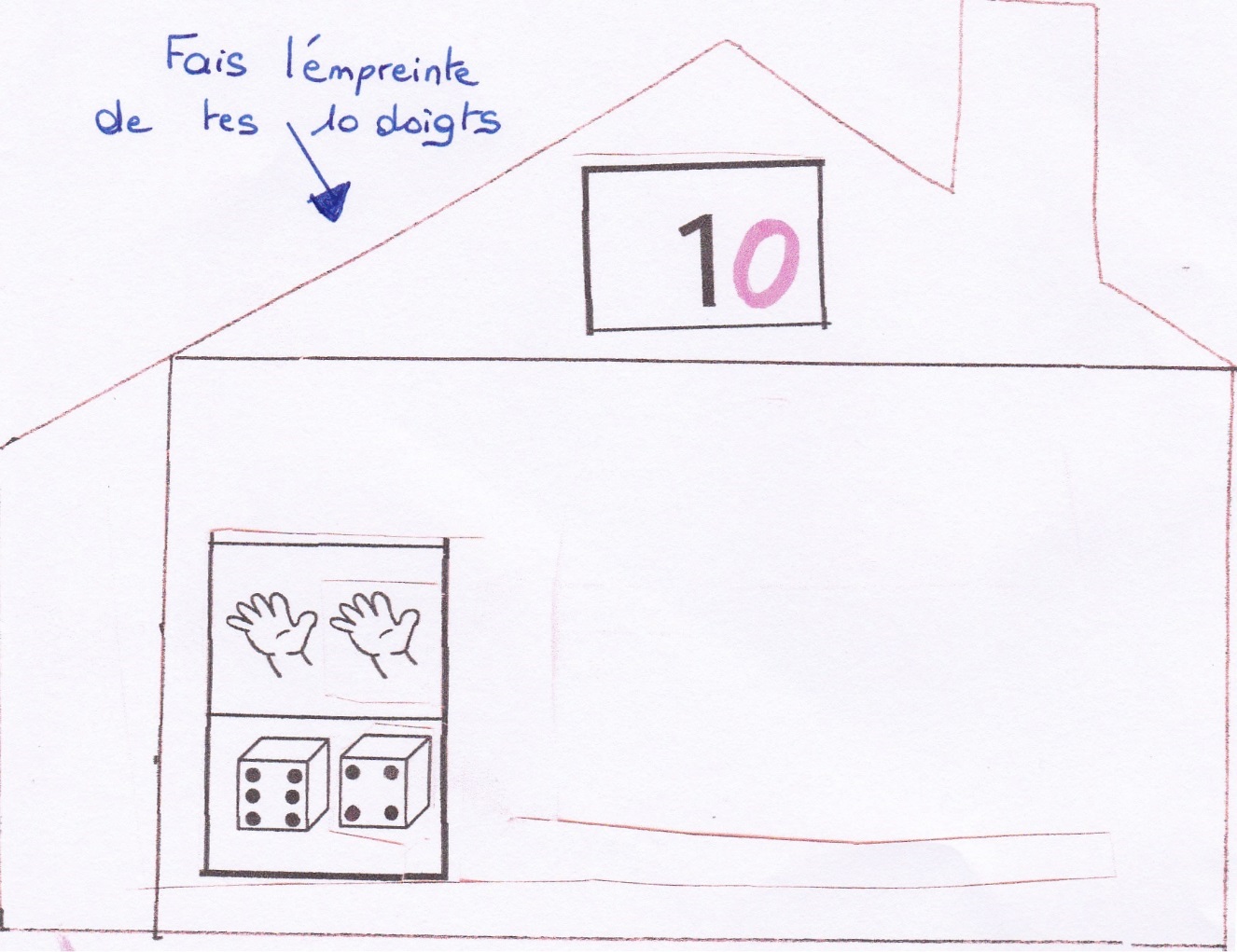 